АДМИНИСТРАЦИЯ сельского поселения Богдановкамуниципального района НефтегорскийСамарской областиПОСТАНОВЛЕНИЕ     № 27                                                                     от  18 февраля  2019   года Об утверждении схемы маршрута движения транспорта и графика сбора твердых коммунальных отходов на территории сельского поселения Богдановка муниципального района Нефтегорский Самарской области      В соответствии с Федеральным законом от 06 октября 2003 года № 131-ФЗ «Об общих принципах организации местного самоуправления РФ», в соответствии с Федеральным законом от  24.06.1998  № 89-ФЗ «Об отходах производства и потребления»,  Администрация сельского поселения Богдановка муниципального района Нефтегорский Самарской областиПОСТАНОВЛЯЕТ:  1. Утвердить схему маршрута движения транспорта по сбору ТКО на территории сельского поселения Богдановка муниципального района Нефтегорский Самарской области (приложение 1).  2. Утвердить график сбора ТКО на территории сельского поселения Богдановка муниципального района Нефтегорский (приложение 2).3. Опубликовать настоящее Постановление в газете «Богдановский                   вестник» и на сайте Администрации.4.  Контроль над выполнением настоящего постановления оставляю за собой.             Глава сельского поселения            Богдановка                                                                           В.П. ПанчиковаИсп. Стрижакова А.В. 8(84670) 4 72 14Приложение1к постановлению администрации сельского поселения Богдановка                                                                                 от 18.02.2019г. № 27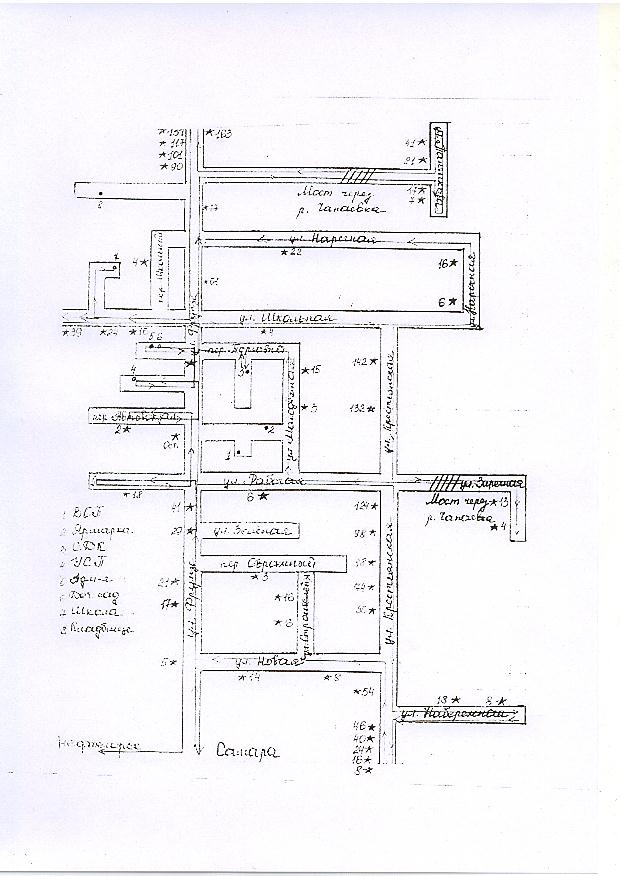                                                                                                                                      Приложение 2к постановлению администрации сельского поселения Богдановкаот 18.02.2019г. № 27График вывоза твердых коммунальных отходов на территории сельского поселения Богдановка№ п/пДень недели вывоза ТКОМесто сбора ТКОВремяПримечание1Субботасело Богдановкас 12.00. ч